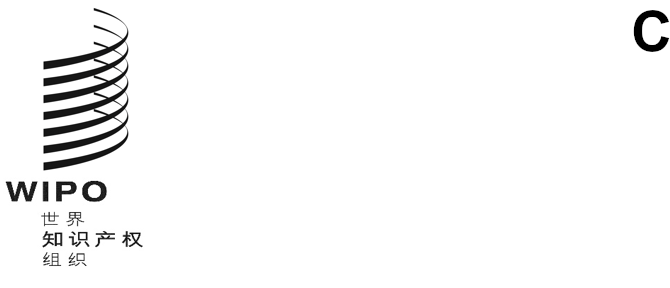 GRATK/DC/1 prov. 2原文：英文日期：2024年4月26日缔结知识产权、遗传资源和遗传资源相关传统知识国际法律文书外交会议2024年5月13日至24日，日内瓦经修订的议程草案秘书处编拟1.	产权组织总干事宣布会议开幕2.	审议并通过议事规则3.	选举会议主席4.	审议并通过议程5.	选举会议副主席6.	选举资格证书委员会成员7.	选举起草委员会成员8.	选举资格证书委员会、各主要委员会和起草委员会的主席团成员9.	认可观察员与会10.	代表团和观察员代表作开幕发言11.	审议资格证书委员会第一次报告12.	审议各主要委员会提出的案文13.	审议资格证书委员会第二次报告14.	通过条约15.	通过任何建议、决议、议定声明或最后文件16.	代表团和观察员代表作闭幕发言17.	主席宣布会议闭幕[文件完]